                                           April 24, 2022Sunday Worship  Message Keeping It Real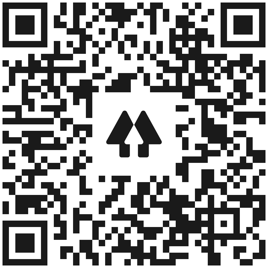                                                    Church Links                            sermon notes, music, giving, calendar         New World this week:        Mon. – April 25– 9:00a.m (zoom)– Mon. Morning Men 	        Mon. – April 25 – 10:30a.m. -Sit N Sew        Tues. – April 26– 9:30a.m. – Bible Babes        Tues. & Thurs – April 26 & 28– 7:00p.m. – Yoga - Mini MAC        Thurs – April 28 – (9:30am Zoom) - Pastor’s Bible Study         Thur. – April 28– 6:30p.m. – Worship Rehearsal     Thur. – April 28- 6:30p.m. – Men’s Bible Study    Sat. - April 30 – 10:30am – Church Chalk Party (Terri Hicks)Coming Events:April 24 –12:00   Spanish Sunday School                      Contact: Pastor ErendiraApril 24– 5:00pm Montclair April 30– 10:30 am Chalk Party (Terri Hicks)  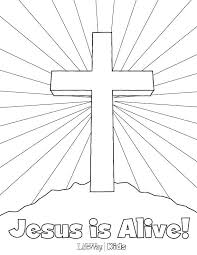 Prayers of Sympathy: Carmen Ray and family in the loss of her son Brandon. Current Prayer Requests:Ukraine, Zach Batiste, Cindy Galbaith’s nephews Kyle & Brent who are facing health issues, Gerald & Dee Lancaster, Cary Davis, Mike Schmittinger, Betty Kollman, Rick & Pam Arthur, Lyla Kehr, Nathan Simerly, Donna Cherry’s BIL Gary, Emily Cherry Oliver, Becky Hays, Mary Rhodes’ sister Judy, Keith Scally’s mom, Bill Allen, Mary Murray, Lauren, Ella, Garret, NW Staff & Day School staff & Children